25.pielikumsPriekules novada pašvaldības domes2015.gada 29.oktobra sēdes protokolam Nr.15,25.§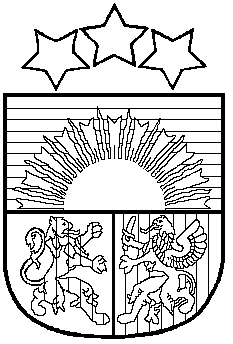 LATVIJAS REPUBLIKAPRIEKULES NOVADA PAŠVALDĪBAS DOMEReģistrācijas Nr. 90000031601, Saules iela 1, Priekule, Priekules novads, LV-3434, tālrunis 63461006, fakss 63497937, e-pasts: dome@priekulesnovads.lvLĒMUMSPriekulē2015.gada 29.oktobrī                     	                                                                                Nr.1525.Par 01.11.2010. zemes nomas līguma Nr.3-36/36-2010 termiņa pagarināšanu ZS SLEIŅI, Virgas pag., Priekules nov. Izskatot jautājumu par 01.11.2010. zemes nomas līguma Nr.3-36/36-2010 termiņa pagarināšanu ZS “Sleiņi” Virgas pagastā, Priekules novadā tika konstatēts, ka:2010.gada 01.novembrī starp Priekules novada pašvaldību un ZS „Sleiņi” tika noslēgts zemes nomas līgums Nr.3-36/36-2010 par zemes vienības ar nosaukumu „Ziedkalni”  2,3 ha lielā platībā, kadastra apzīmējums 6498 001 0176, Virgas pagastā, Priekules novadā, iznomāšanu lauksaimniecības vajadzībām. Līguma termiņš noteikts līdz 31.10.2015.ZS „Sleiņi” ir izteicis lūgumu pagarināt zemes nomas līguma termiņu.ZS „Sleiņi” nav nodokļa un nomas maksas parāda.2007.gada 30.oktobra Ministru kabineta noteikumi Nr.735 „Noteikumi par publiskas personas zemes nomu” 44. punkts nosaka, ka Iznomātājs var vienpusēji mainīt nomas maksu pēc 2009.gada 30.decembra, ja izdarīti grozījumi normatīvajos aktos par valsts vai pašvaldības zemes nomas maksas aprēķināšanas kārtību. Šādas iznomātāja noteiktas izmaiņas ir saistošas nomniekam ar dienu, kad stājušies spēkā grozījumi normatīvajos aktos.Saskaņā ar Priekules novada pašvaldības Saistošiem noteikumiem Nr.9 „Par neapbūvētu Priekules novada pašvaldībai piederošu vai piekrītošu zemesgabalu nomas maksas noteikšanas kārtību” (apstiprināti ar Priekules novada pašvaldības domes 26.09.2013.sēdes lēmumu, prot.Nr.11,5.§) 5.punktu- Pārējos gadījumos, nomas maksu nosaka 5% no zemes kadastrālās vērtības gadā. Nomnieks papildus nomas maksai iznomātājam maksā likumos noteiktos nodokļus. Pamatojoties uz likuma „Par pašvaldībām” 21.panta pirmās daļas 14.punkta a) apakšpunktu, kas nosaka, ka dome var izskatīt jebkuru jautājumu, kas ir attiecīgās pašvaldības pārziņā, turklāt tikai dome var noteikt, ja tas nav aizliegts vai noteikts ar likumiem vai Ministru kabineta noteikumiem, maksu par pašvaldības zemes, cita nekustamā īpašuma un kustamā īpašuma lietošanu (iznomāšanu), 27.punktu,  atklāti balsojot PAR - 11 deputāti (Vija Jablonska, Inita Rubeze, Inese Kuduma, Rigonda Džeriņa, Vaclovs Kadaģis, Andis Eveliņš, Mārtiņš Mikāls, Arta Brauna, Gražina Ķervija, Andris Džeriņš, Arnis Kvietkausks); PRET -  nav; ATTURAS -  nav; Priekules novada pašvaldības dome NOLEMJ:1. Pagarināt 01.11.2010. Zemes nomas līgumā Nr.3-36/36-2010, kas noslēgts starp Priekules novada pašvaldību un ZS „Sleiņi”, noteikto līguma termiņu un noteikt to līdz 2020.gada 31.oktobrim.2. Atbilstoši Saistošo noteikumu Nr.9 „Par neapbūvētu Priekules novada pašvaldībai piederošu vai piekrītošu zemesgabalu nomas maksas noteikšanas kārtību” 5.punktu- noteikt gada nomas maksu 5% apmērā no zemes kadastrālās vērtības. Papildus nomas maksai nomnieks maksā pievienotās vērtības nodokli (PVN) atbilstoši normatīvajos aktos noteiktai likmei un likumos noteiktos nodokļus. 3. Uzdot zemes lietu speciālistei M.Kokovihinai 10 darba dienu laikā no lēmuma spēkā stāšanās dienas sagatavot attiecīgus grozījumus 01.11.2010. zemes nomas līgumā Nr.3-36/36-2010 atbilstoši šim lēmumam.4. Nomniekam divu mēnešu laikā, no domes lēmuma pieņemšanas dienas, jānoslēdz vienošanās. Ja nomnieks divu mēnešu laikā neizrāda iniciatīvu grozījumu slēgšanai, lēmums par līguma termiņa pagarināšanu nav spēkā.5.  Šo lēmumu var pārsūdzēt Administratīvā rajona tiesā (Liepājā, Lielā ielā 4, LV- 3401) viena mēneša laikā no tā spēkā stāšanās dienas.Lēmums izsūtāms:1 eks. ZS SLEIŅI, „Sleiņi”, Virgas pag., Priekules nov., LV- 3433;1 eks. Zemes lietu speciālistei M.Kokovihinai.Pašvaldības domes priekšsēdētāja        					      V.Jablonska